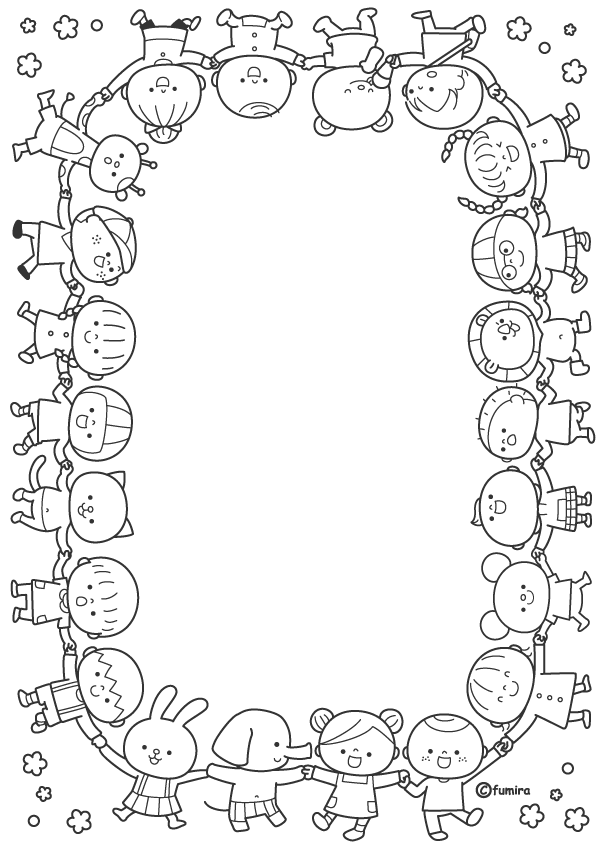 松浦ゼミ夏合宿2012とき　　2012年8月27、28、29日  8:15  新宿西口　明治安田生命ビル付近　集合ところ　 セミナープラザロイヤルフジ                      　　  山梨県南都留郡富士河口湖町　　　　　　　　　　　　　　　　　　　　船津3062-3                           TEL  0555-73-1135◇スケジュール◇【1日目】8:15    　　　　　　　JR新宿駅西口改札口　集合　→　9:00出発 　（サービスエリアにて昼食を購入)12:00頃　　　　　　　セミナープラザロイヤルフジ　到着13:30～17:30　　　プレゼン大会　　　　　　　　　　　　　　　　　　　　　　　　　　　　はいっ18:00～19:30　　　BBQ、花火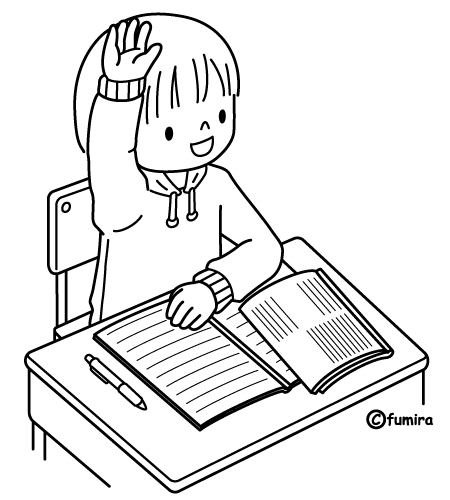 【２日目】8:00～　　　　　　　　朝食10:00～12:00　　　プレゼン大会12:00～       　　昼食13:00～15:00　　　プレゼン大会16:00～18:00　　　スポーツ大会＠体育館19:00～20:00　　　夕食 21:00～　　　　　　　宴会 【３日目】8:00～　　　　　　　　朝食10:00～11:30    クラフトパーク　12:00～　　　　　　　宿に戻り、昼食14:30          　セミナープラザロイヤルフジ　出発16:30頃　　　　　　新宿西口明治安田生命ビル付近　到着、解散◇もっていくもの◇○　着替え　（運動用も）○　体育館シューズ！！○　運動用タオル○　シャンプー、石鹸、タオル、ドライヤーなど各自お風呂に必要なもの○　PC（班に１つ）○　しおり（プレゼン評価シートは提出用紙なので必ずA4で印刷して下さい。）○　その他必要と思われるもの◇プレゼン発表班◇1,　　水谷、　富塚、　金子、　斉藤、　岡田2,　　山口、　青野、　平本、　原田、　松田3.　　水無、　宮下、　井上、　清水、　国広
4.　　内田、　坂本、　小島、　倉金
5.　　茅野、　宮本、　川島、　功刀
6.　　加藤、　柳田、　園田、　夏、　田中発表順ではありません♪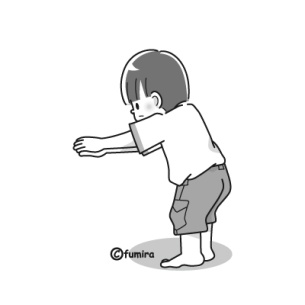 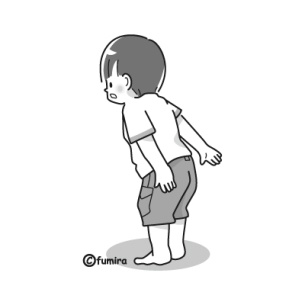 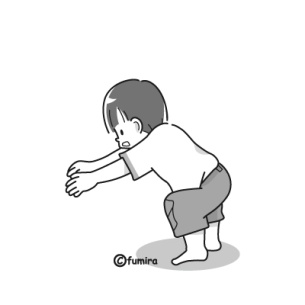 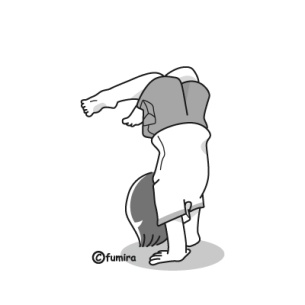 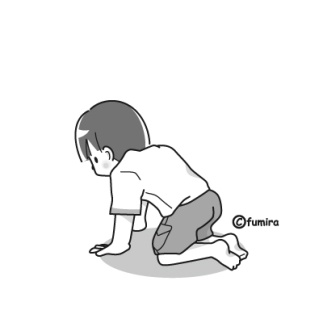 バスレク１コマに１つ、合宿に参加しているゼミ員の名前を書いて下さい。合宿係がくじを引いて名前を呼ぶので、その名前があれば○をつけ、ビンゴになれば手を挙げて大きな声で知らせて下さい!くじ引きの結果名前を呼ばれたら、お題に答えて下さい♪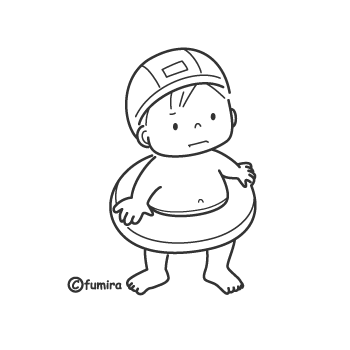 　　　　　　　　　　　　びんご…！スポーツ大会◆ドッジボール第一試合　合宿GP一日目発表　　　VS　　　合宿GP二日目発表第二試合　10期＋先生　　　VS　　　11期第三試合　イエスマン＋ベイベー☆チルドレン　　　VS　　　加藤藩＋ハバネロ＋華麗なる山族　　　　　金子＋先生◆フットサルチームA　川島　原田　清水　内田　宮本　チームB　水谷　功刀　坂本　夏　田中チームC　加藤　茅野　富塚　国広　松田チームD　小島　山口　金子　柳田　園田チームE　松浦先生　岡田　青野　水無　斎藤※一試合8分（予定）　引き分けの場合はじゃんけん！休憩（10分）◆フリースロー大会（時間があれば）・女子　フリースローから一歩手前（チャンス二回）・男子　フリースローから一歩手前（チャンス一回）・経験者　フリースロー（チャンス一回）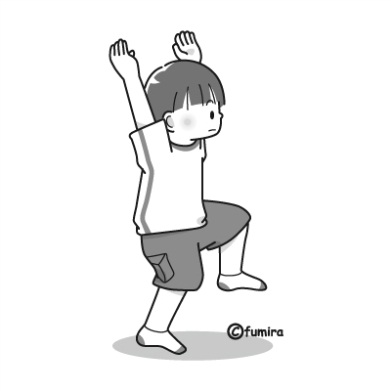 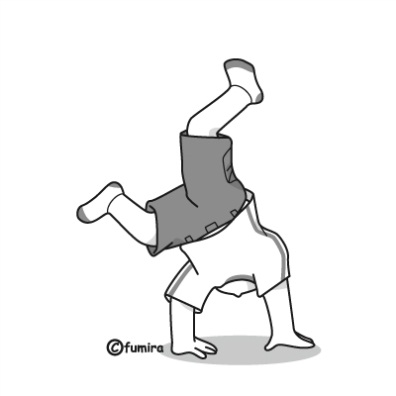 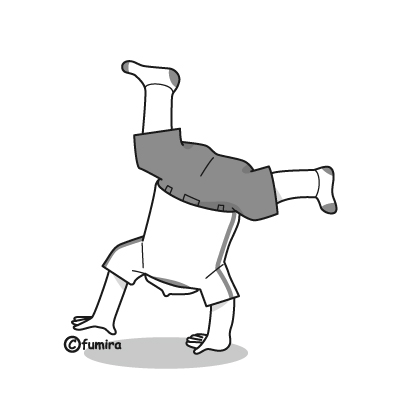 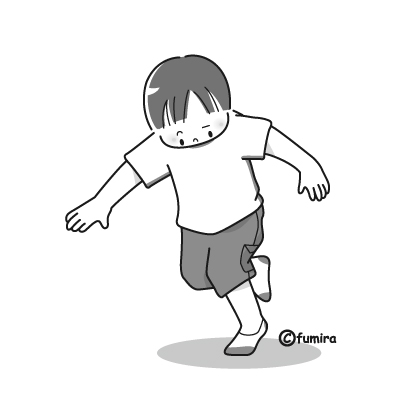 プレゼン大会　評価シートそれぞれのプレゼン班の発表に対し、各自この評価シートを記入して下さい。（０～１０点）項目ごとに平均点を割り出し、順位を発表します！各班へメッセージをお願いします!　１班２班３班４班５班６班スライドパフォーマンスチームワーク総合１班へ２班へ３班へ４班へ５班へ６班へ